NO/GECA/HR/Visiting faculty/2018-19			 Date-    17/07/2018NOTICESubject: Walk in Interview for Teaching on Clock Hour Basis                 The institute invites applications from eligible candidates in the prescribed format for teaching purely on clock hour basis for the first semester of academic year 2018-2019. Along with the application, the interested eligible candidates are requested to attend the walk in interview on 21-07-2018 at 11.30 am at the venues within the institute as below:                          		The hourly remuneration for teaching will be as per Govt. Resolution of Higher & Technical Education Circular No.Misc-2016/PK (100/16)/TS-1 dt 17-3-2017.  The remuneration will be Rs.600/- per hour for theory period and Rs. 300/- per hour for practical/Tutorial. The required qualification for teaching is as below: Educational Qualification and Experience Date:   17-07-2018                                                                                             	  Principal   APPLICATION FORM Name of Branch/Subject applied for:--------------------------------------------Name of Candidate(As per SSC certificate)                        : -------------------------------------------------------------  Date of Birth: ---------/-----------/--------               Day      Month      Year   Category:  Category: ------------------ (Attach attested copy)Address ( Permanent): -------------------------------------------------------------   Address ( Correspondence) : --------------------------------------------   		                    ------------------------------------------------------------      Mobile Number     : --------------------------------------------------  E – mail ID       ----------------------------------------------------------    Qualification: Starting with Basic Graduation (Attach  self attested  Xerox copies)   Experience (Teaching and Industrial) (Attach attested copies)   Any other details that Candidate intends to submit : Undertaking              I hereby undertake that the information given in application is true to the best of my knowledge and belief. I further undertake that I shall be responsible for any information found incorrect.   Date:                                                                                          Name and Signature   Note : Please attend the walk in interview along with all original certificates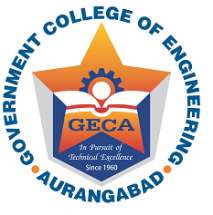 In Pursuit of Global CompetitivenessGovernment College of EngineeringStation Road, Osmanpura, Aurangabad – 431 005 [An Autonomous Institute of Government of Maharashtra]  	Phone : (0240) 2366101     Fax : (0240) 2332835 Web – http://www.geca.ac.inSr. No.Subjects related withVenue of the walk in interviewRemark1Civil EngineeringCivil Engineering DepartmentFor subjects1)UG Civil Engineering  Subjects2) Engineering Economics3) Disaster Management3)M.E.(Civil-Water Resources Engineering ) subjects4) M.E. (Civil-Soil Engineering) subjects2Computer Science & EngineeringCSE Department2Communication SkillT & P CellCommunication SkillSubjectsQualification1) Civil Engineering  2) Computer Science & Engineering Minimum ME/M. Tech in relevant branch. 1st class or equivalent either in BE/B. Tech or ME/M. Tech   Communication SkillM.A. (English) or equivalent with at least 55% marks (or an equivalent grade in a point scale wherever grading system is followed). Besides fulfilling the qualification, the candidate must have cleared the National Eligibility Test (NET) conducted by the UGC, CSIR or similar test accredited by the UGC like SLET/SET. However, candidates, who are, or have been awarded a Ph. D. are exempted from the requirement of the minimum eligibility condition of NET/SLET/SET.   Or  B.E./B.Tech  (First Class) with MBASr            Degree       Board/University      Passing Year      Percentage/CGPA %  1   2   3   4   SrName of Organization   Post   Duration   Duration   Reason for leaving   1   From   To   2   3   